МДОУ детский сад «Тополек»Краеведческая  викторинаТема:«Знатоки родного города»для детей подготовительной группы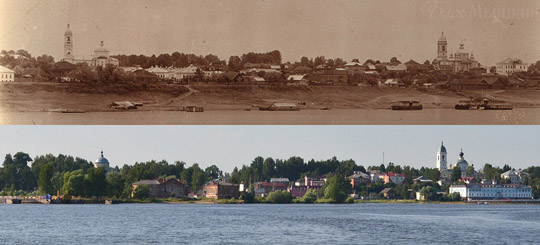 Составила: учитель – логопедКудряшова Светлана ЮрьевнаПровели  мероприятие 27.03.2014 :Воспитатели: Лебедева Светлана ЕвгеньевнаГорбушина Оксана ВладимировнаУчитель-логопед: Кудряшова Светлана ЮрьевнаМышкин2014 г.Цель: Формирование основ патриотического воспитания, последовательное введение ребёнка в социальный мир, развитие речи.Задачи:Научить ребенка видеть прекрасное в повседневной действительности, любоваться красотой … деревянного зодчества, старинных зданий, природой своего города.Учить выражать свои мысли и эмоции в рисунке, связном высказывании, обогатить словарь детей новой лексикой;Поддерживать интерес ребенка к истории своей малой Родины, стремление получить новые знания из различных источников;Организовать общение детей со своими родителями и сверстниками в процессе творческой деятельности.Предварительная работа:Рассматривание фотографий города, фотоальбомов, книг о Мышкине;организация выставки в подготовительной группе «История родного города»; просмотр слайдов «Мой город Мышкин»с видами города;беседа «Современный город»;беседа «Профессии людей моего города»(о названиях улиц города; беседа об улицах, на которых  живут дети; беседа о труде взрослых в городе; беседа о достопримечательностях города; беседа о родном городе, о разных зданиях в нём; беседа – как горожане заботятся о родном городе)Речевые игры и упражнения: «Угадай, где я нахожусь? »; игра в путешествие по родному городу; составление рассказов об истории города по названиям улиц; чтение стихотворений о Мышкине; заучивание частушек о Мышкине наизусть; разучивание песни «Город Мышкин»Экскурсии: экскурсия в краеведческий музей; экскурсия в картинную галерею; экскурсия в детскую библиотеку; целевые прогулки по близлежащим улицам – работа по благоустройству улиц; целевые прогулки к достопримечательностям города;Продуктивная деятельность: рисование «Моя улица», «Мой город»; Оборудование: Музыкальный центр, аудиозаписи песен о Мышкине, телевизор или экран и проектор.Ход мероприятия:Зал украшен детскими работами.Дети входят в зал под музыку (песня «Город Мышкин» , группа «Белый день»)Ведущая 1: Добрый вечер, дорогие дети и уважаемые родители! Мы рады приветствовать вас в нашем зале! В течение учебного года мы с вами знакомились с нашим родным городом в рамках краеведческого проекта «Мой город Мышкин». А сегодня мы предлагаем выяснить, кто же лучше всех знает наш город  в веселой  викторине!Город МышкинМарина ИскандарянПо берегам большой реки 
Везде раскинулись домишки. 
Известный город здесь стоит - 
Старинный русский город Мышкин.
 
Не понаслышке говорю, 
Бывала в этом городишке 
И не забуду никогда 
Забавный, славный город Мышкин!
 
Он словно на ладони весь - 
Его увидеть можно с вышки. 
Открытый он для всех гостей, 
Гостеприимный город Мышкин.
 
К гостям хозяева с душой, 
Такие уж они ребята. 
И под ногами шебуршат, 
Как мышки, дети-мышковята.
 
Ну разве кто подумать мог, 
Что славу принесут им мышки? 
"Мышиным царством" назовут 
Красивый русский город Мышкин.
 
Нас теплоход увозит в ночь, 
Такие вот, друзья, делишки... 
Но я вернуться бы не прочь 
В мой старый, добрый город Мышкин. 

Из цикла "Романтические стихи".Ведущая 1: О чём же это стихотворение?Ответы детейВедущая 2: А сейчас давайте совершим короткую виртуальную экскурсию по улицам города.(слайд-фильм) Песня о Мышкине.Ведущая 1: Мышкину уже много лет. И не случайно наш Мышкин называется городом классической провинции.   В нашем Мышкине очень много следов былой старины. Здесь оставили  свои автографы зодчие прошлого. А мы стараемся сберечь эти старые здания для будущих поколений. Нам есть чем гордиться. Чем же знаменит Мышкин? Почему каждый день мы видим толпы туристов? Что здесь может их заинтересовать?Ответы детейВедущая 1: Ну что же, вижу, вы все очень много знаете о Мышкине. Это здорово – ведь каждый  человек должен знать историю и культуру своей малой Родины. И сейчас мы проверим, кто же лучше знает свой родной город.Ведущая 2: У нас есть 2 команды и очень доброжелательное  жюри (………………), которое будет наблюдать за вашими выступлениями, внимательно слушать  ответы, а в конце мероприятия скажет свою оценку.Ведущая 1: Задание первое (не оценивается): выбрать капитана команды, придумать название команды, остроумное, веселое, связанное с Мышкиным и короткий, но емкий девиз.    3 минуты.( Представление команд)А теперь начинаем краеведческую викторину!Конкурс 1 «Мышкин в цифрах»Конкурс 2 «Мышкин трудовой»Мышкинцы умеют хорошо трудиться, еще лучше умеют отдыхать!Музыкальная пауза: «Мышкинские частушки»А где хранится история? (В музеях) И снова вопрос-аукцион: Какие музеи есть у нас в городе? Перечислите.Конкурс 3 «Туристический»Правильно! Реклама – двигатель прогресса! Например, вот такую рекламу придумали юные мышкинцы. В современном стиле:РЭП-РЕКЛАМА (запись)А теперь Конкурс 4 «Рекламный»Задание:     Прорекламируйте свой любимый уголок Мышкина. (Ватман-2 листа, маркеры, фломастеры)Поэтическая пауза.(Стихи – отзывы туристов зачитать)С какой гордостью мы слушаем эти слова восхищения нашим городом! И хочется, чтобы он становился все краше, наряднее, чище! Дети, представьте, что вы с родителями гуляете по городу. Папа купил вам пакетик чипсов, конфету или, например, банан. Вы съели все и что делать с пакетиком, кожурой или фантиком? А если урны нет поблизости? А, может, выбросить в траву, пока никто не видит?...Всем известно, что содержание своего дома, города в чистоте – показатель общей культуры человека, хорошего воспитания.Конкурс 5 «Культурно-эколого-спортивный»Мы будем бегать, соревноваться, и, как культурные люди, наведем порядок на нашей территории. Вот тут кто-то до нас отдохнул, хорошо покушал, но за собой не убрал.Но сначала надо хорошо размяться.(Физкультминутка)Затем конкурс.Физкультминутка.Утром рано мы встаём,
(поднять руки вверх )Город видим за окном.
(опустить через стороны)Он проснулся, он живёт,
(руки на поясе, пружинки в обе стороны)Нас на улицу зовёт.
(ходьба на месте)Дома бывают разные:
Высокие и низкие,
(поднять руки вверх и опустить)Далёкие и близкие,
(вытянуть руки и приблизить к себе)Деревянные, панельные, кирпичные,
(передвигать одной рукой как будто бы считаем)Вроде бы обычные.
(развести руками)Мы живём, мы растём
В нашем городе родном.
(постепенно подняться на носки с поднятыми руками и принять и. п.)Для кого-то - небольшой, - 
(показать руками маленький предмет)А для нас – огромный.
(поднять руки вверх и опустить через стороны)Пусть растёт, Пусть цветёт
(руки на поясе, пружинки в обе стороны)Городок наш скромный.
(развести прямые руки в стороны и опустить)А теперь приступим к уборке:(2 веника, 2 совка, 2 корзины, 4 кубика,  мусор)Конкурс 6 «Театрально-исторической реконструкции»Сценка-миниатюра  «Легенда о Мышкине»  Музыкальная пауза. Песня о Мышкине.Подведение итогов. Слово жюри.Рефлексия.Передавайте эту мышку друг другу и скажите одно-два слова о вашем настроении, впечатлении о сегодняшнем вечере.Заключение:Ведущая 2: Мышкин растёт, мужает, молодеет. И вы его будущее. Не жалейте своих сил, знаний, чтобы сделать наш город красивым, чистым!  И где бы вы ни были, гордитесь им, возвращайтесь на малую Родину. А мы взрослые постараемся своей лаской заботой и любовью вырастить вас хорошими людьми. И сегодня у нас нет побеждённых. Есть победители!Вопросы 1 командыВопросы 2 команды1. Сколько лет нашему городу? (237лет, основан в 1777 г)1.На скольких холмах, по поверью, стоит Мышкин? (3)2. Как называется река, на которой стоит  Мышкин?2. Как называемся мы, жители города?3. Сколько в Мышкине улиц и переулков? (43)3.Сколько площадей в Мышкине, назовите оба названия, если есть. (Успенская – Комарова,  Никольская – Культуры, 60-летия Победы)4. Какие ручьи протекают в Мышкине? Назовите. (Никольский, Гремучий, Студеный)4. Как называется наш сосновый лес? (Золотой бор)5.Самая длинная улица? (Рыбинская)5.Как прежде называлась улица Ленина? (Ярославская)6.Перечислите названия улиц. ( Дети начинают, взрослые добавляют)6. У нас очень много магазинов, перечислите их названия.7. Сколько церквей (соборов) в Мышкине? (3: Успенский, Никольский, Всех скорбящих)7. Сколько городских часов есть у нас? (2: на Успенском соборе, на Дворце Мыши)1.Вопрос-аукцион для обеих команд: Что еще есть в Мышкине, кроме магазинов, какие организации? Например, банки, гостиницы… Чей ответ будет последним ?Да, много у нас разных организаций, и везде трудятся люди – мышкинцы.2.Какие у нас два градообразующих предприятия? (НПС и КС-18) Сейчас проведем конкурс профмастерства:1.Вопрос-аукцион для обеих команд: Что еще есть в Мышкине, кроме магазинов, какие организации? Например, банки, гостиницы… Чей ответ будет последним ?Да, много у нас разных организаций, и везде трудятся люди – мышкинцы.2.Какие у нас два градообразующих предприятия? (НПС и КС-18) Сейчас проведем конкурс профмастерства:Газовщики будут строить газодобывающую вышкуНефтяники – нефтедобывающую.Вопросы 1 командыВопросы 2 командыКто такие туристы?На чем можно путешествовать?Где туристы могут отдохнуть, переночевать? Как называется это здание? (Гостиница)Как называется человек, который водит туристов по музеям, улицам и все им рассказывает? (Экскурсовод)Какие фестивали проходят в Мышкине?(«Фес-ль Мыши», «Мышкинский самоход», «Мышкинские театралинки», «Семейный круг», «Спортивных игр и народных забав»Что нужно для того, чтобы наш Мышкин хотели посмотреть как можно больше туристов? (город должен быть красивым, чистым, новые интересные музеи, реклама, информация в газетах, интернете…)